PERSEPSI MASYARAKAT USIA PRODUKTIF MENGENAI MARAKNYA COFFEE SHOP DI KOTA BANDUNGSKRIPSIDiajukan Untuk Memenuhi Salah Satu Syarat Menempuh Ujian Sidang Strata Satu (S1)  Konsentrasi Humas Jurusan Ilmu KomunikasiLUTHFIAN ALI YANUARNRP. 132050340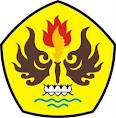 FAKULTAS ILMU SOSIAL DAN ILMU POLITIK UNIVERSITAS PASUNDAN BANDUNG2017